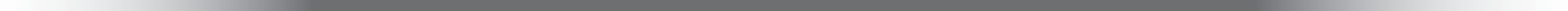 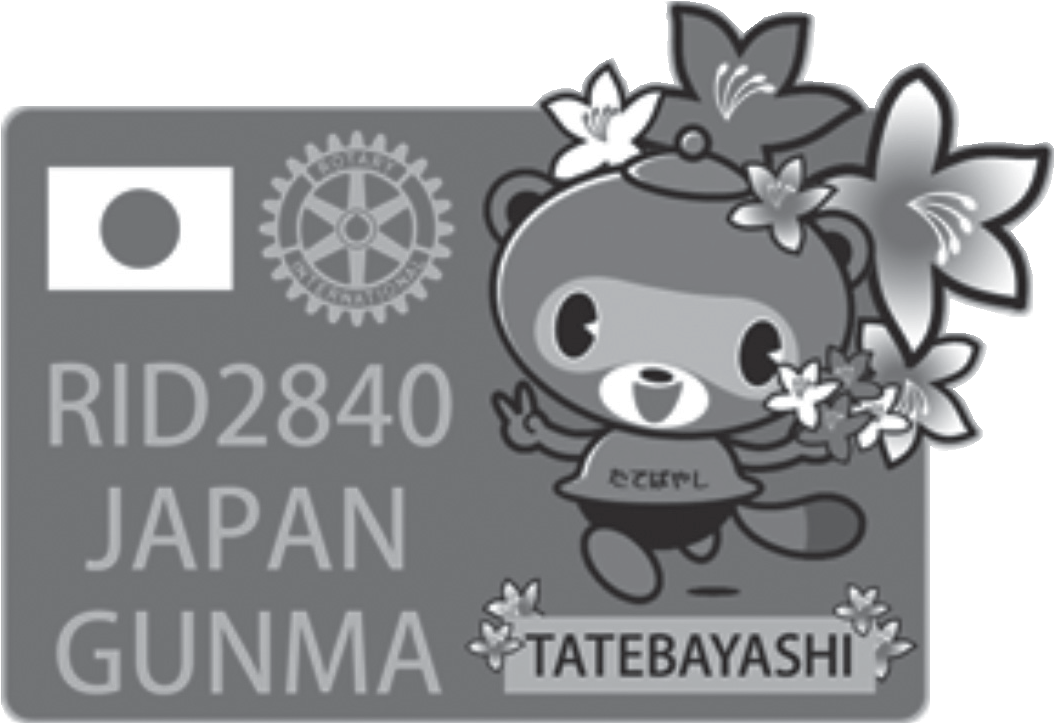 ガバナー公式訪問要領国際ロータリー第2840地区	2018-2019年度１．ガバナー公式訪問は単独クラブ訪問とします。２．訪問時は、ガバナー補佐、地区幹事、分区担当副幹事を原則同行します。３．公式訪問の進め方とタイムスケジュール(1)	クラブ役員懇談会（例会前50分）会長・幹事・会長エレクト・会員増強委員長・公共イメージ委員長および地区役 員、インターアクト、ローターアクト提唱クラブは、各会長も出席してください。(2)	例会 （ガバナースピーチに20分程度下さい）(3)　クラブ協議会（例会後60分）参加者は、上記役員のほか、各委員長、新入会員の出席をお願いします。内容は、クラブの現況、例会出席状況と楽しい例会作りの工夫、 会員の年齢構成、会員増強と退会防止の方策、クラブの長所・改善点、各種寄付状    況、奉仕プロジェクトの履歴と現況、公共イメージと認知度向上のための戦略など   について懇談したいと思います。４．ガバナー補佐は、事前に所管のクラブを訪問し、例会あるいはクラブ協議会に参加し、  クラブの現況とニーズを把握し、所定の書式（後日依頼）にて公式訪問の１週間前までに    報告してください。５．各クラブは現況報告書（５部）を８月31日までにガバナー事務所に提出してください。９月１、２週に訪問するクラブは仮報告書で結構ですから、訪問２週間前に提出してく ださい。73